附件三：会议地点吉林省南湖宾馆（长春市南湖大路3798号）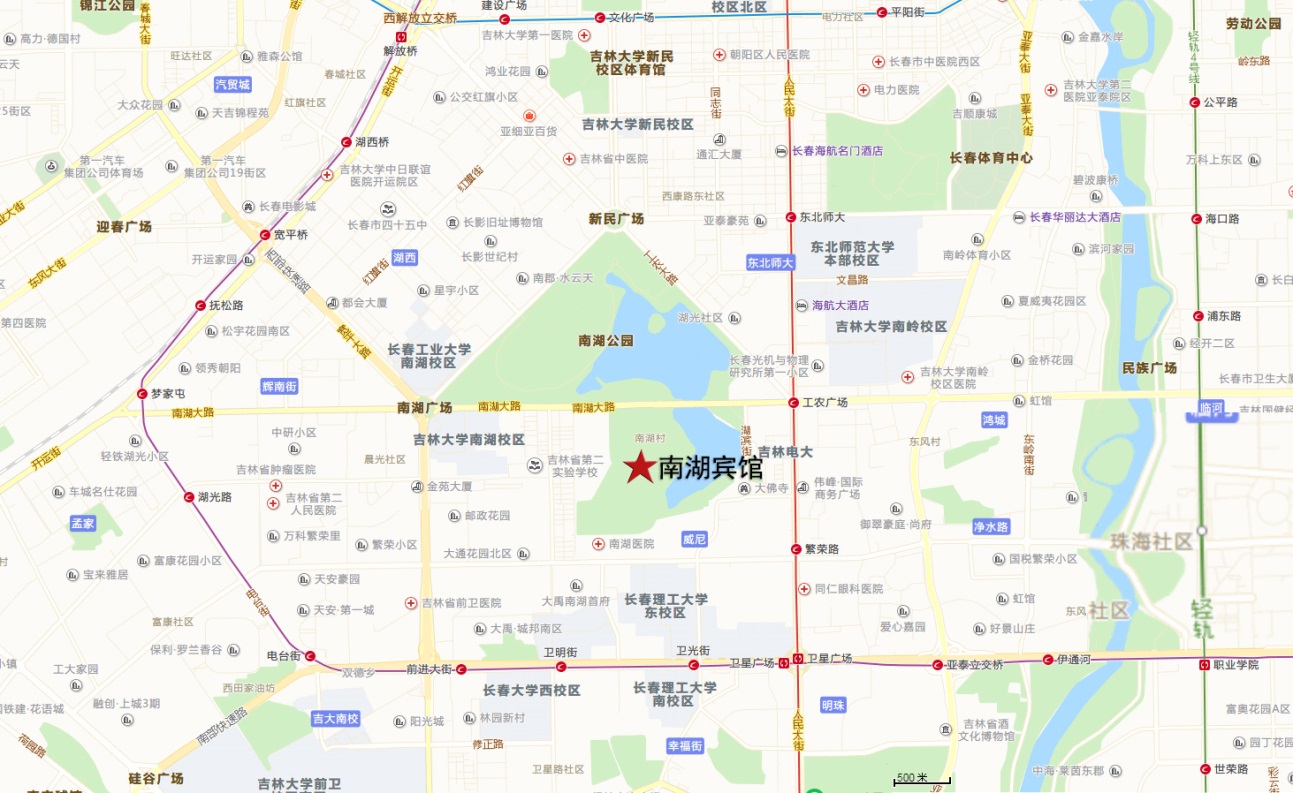 公共交通方式：地铁：乘坐轨道交通1号线至工农广场站下公交：乘6路、20路、252路到南湖宾馆站下车